Malý ventilátor ECA 10-1Obsah dodávky: 1 kusSortiment: 
Typové číslo: 080025Výrobce: MAICO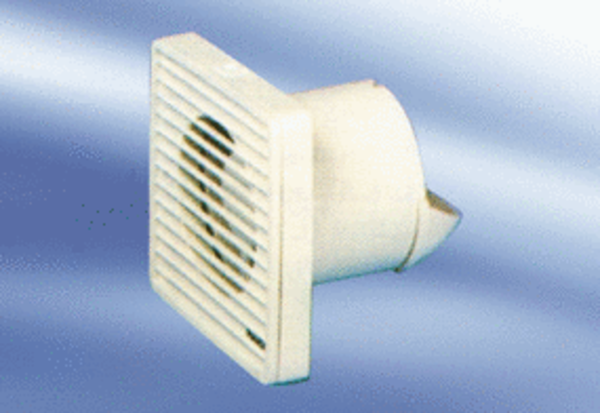 